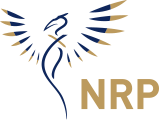 NRP (voorheen: Nationaal Renovatie Platform) is een uniek netwerk dat bestaat uit private partijen uit de volle breedte van de vastgoedsector. Samen zorgen we voor randvoorwaarden die herontwikkeling en investeringen in bestaand vastgoed aantrekkelijker maken.De onafhankelijke stichting NRP is voortgekomen uit de Nationale Renovatie Prijs en werd in 2011 opgericht om gezamenlijk te werken aan het bevorderen van duurzaam (her)gebruik van de bestaande gebouwde omgeving, door middel van transformatie en renovatie. NRP heeft haar bestaansrecht bewezen door binnen vijf jaar uit te groeien tot een krachtig netwerk met ruim negentig aangesloten bedrijven.CO-CREATIEIn die tijd zijn transformatie en renovatie bij iedereen hoger op de agenda komen staan. Dat roept nieuwe vragen en uitdagingen op. De economische veranderingen zijn structureel van aard en we moeten op zoek naar nieuwe manieren van samenwerking om projecten in transformatie en renovatie daadwerkelijk te realiseren. Co-creatie blijkt hierbij het sleutelwoord. De NRP ACADEMIE is een goed voorbeeld van een betekenisvolle co-creatie.ACTIVITEITENNRP breidt - in samenspraak met de partners - doorlopend de activiteiten van het platform uit. Een aantal daarvan zijn ook gericht op geïnteresseerden buiten NRP. Zo brengt NRP ook onder niet-partners haar missie naar buiten.http://www.nrp.nl/dossiers/herbestemming-erfgoed/NRPBoteyken 3133454 PD De Meern+31 6 504 376 30INFO@NRP.NLSanne Uiterwaal 06-46602312Platformbijeenkomst 26 mei, Akoesicum Edepresentaties van onder andere: Mark Verhage van TBI Hazenberg over 4 projecten https://www.hazenberg.nl/specialismen/transformatie-herbestemmingRho adviseurs, Rob Schootman over herontwikkeling agrarische bedrijven tot functie 'wonen' met alle aspecten en valkuilen waar het gaat om bestemmingsplannen tot bereikbaarheid en verkeersdruk.Kort: een platform met vooral technische partners (constructeurs, ontwikkelaars, bouwers en architecten) Met name gericht op grootschalige projecten; kleinere 'kunnen niet vaak uit' en zij heel ingewikkeld.